Zondag Judica ’doe mij recht’ in de veertigdagentijd 26 maart 2023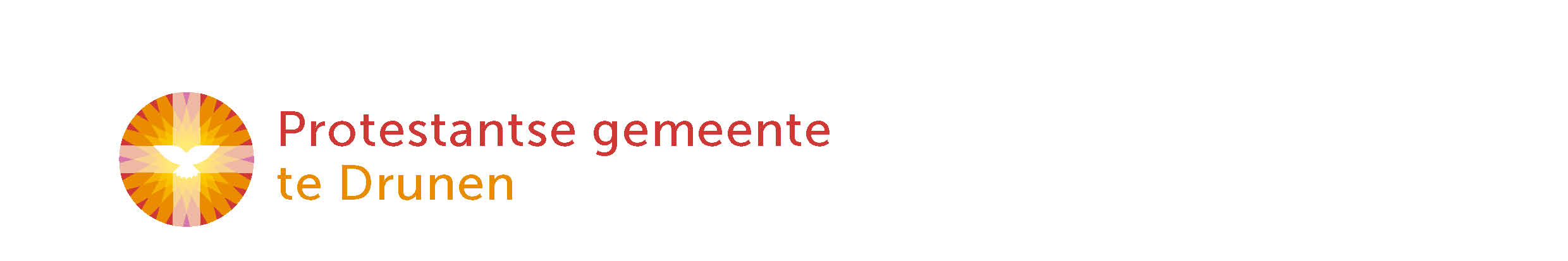 Welkom en afkondigingen door ouderling van dienstMoment van stilteIntochtslied 556 1,2 en 3  “Alles wat over ons geschreven is…….”Bemoediging en groet   KyriëgebedKyrielied:547 1 en 2  “Met de boom des levens…..”Kort muzikaal intermezzoDE HEILIGE SCHRIFTGebed om de Heilige Geest bij de opening van het WoordKinderlied “Sta eens even op…..”     https://youtu.be/e7m_5o0KWP4                                                                                                      Bijbellezing(en): Sefanja 2:3, 3:9-13lied 995  “O Vader, trek het lot…..”Matteus 5: 1-12Verkondiging  Moment van stiltegevolgd door orgel- of pianospel. Lied 321  “Niet als een storm…..”GEBEDEN EN GAVENDankgebed, voorbeden met na iedere intentie acclamatie 368cstil gebed en gezamenlijk gebeden ‘Onze Vader’ ZENDING EN ZEGENCollectes (2x)          Slotlied 1001  “De wijze woorden en het groot…..” ZegenGezongen ‘Amen, Amen, Amen’  (Liedboek 2013: 431c)